APPENDIX T1b Birthday card respondent year 4 - SpanishHardcopy – Front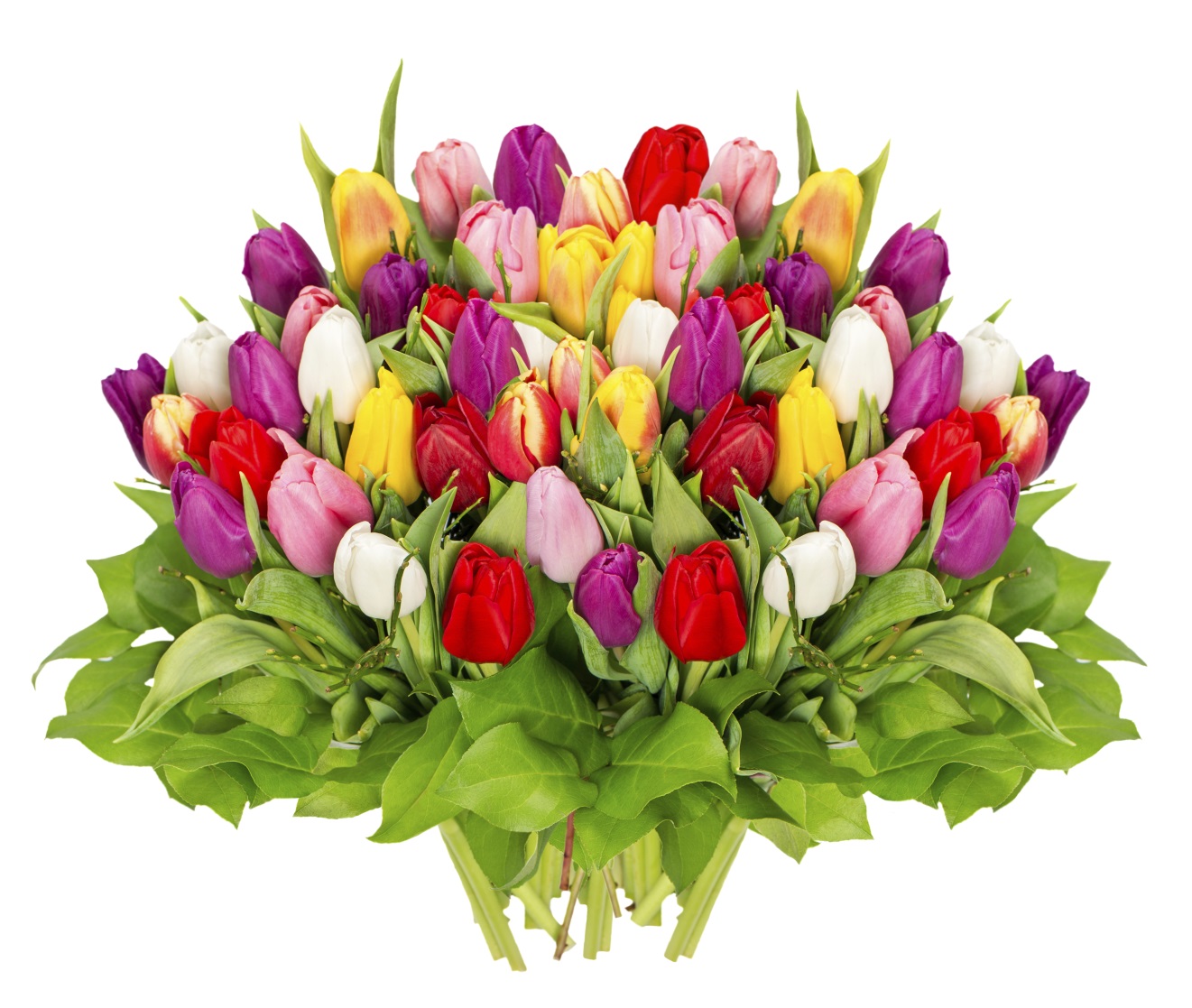 Hardcopy – Inside¡El estudio La alimentación de mi babé le desea Feliz Cumpleaños!De acuerdo con la Ley de Reducción de Trámites de 1995, una agencia no debe realizar o patrocinar, y una persona no está obligada a responder, una recopilación de información a menos que esta tenga un número de control válido de la Oficina de Administración y Presupuesto (OMB). El número de control válido de la OMB para esta recopilación de información es 0584-0580. El tiempo que se necesita para completar esta recopilación de información se estima en un promedio de 0.5  minutos por respuesta, incluido el tiempo de revisión de instrucciones, búsqueda de fuentes de datos existentes, recopilación y mantenimiento de los datos necesarios, y finalización y revisión de la recopilación de información. EmailTo:  Caregiver Email AddressFrom:  FeedingMyBabyStudy@Westat.comSubject:  ¡Feliz Cumpleaños!Body: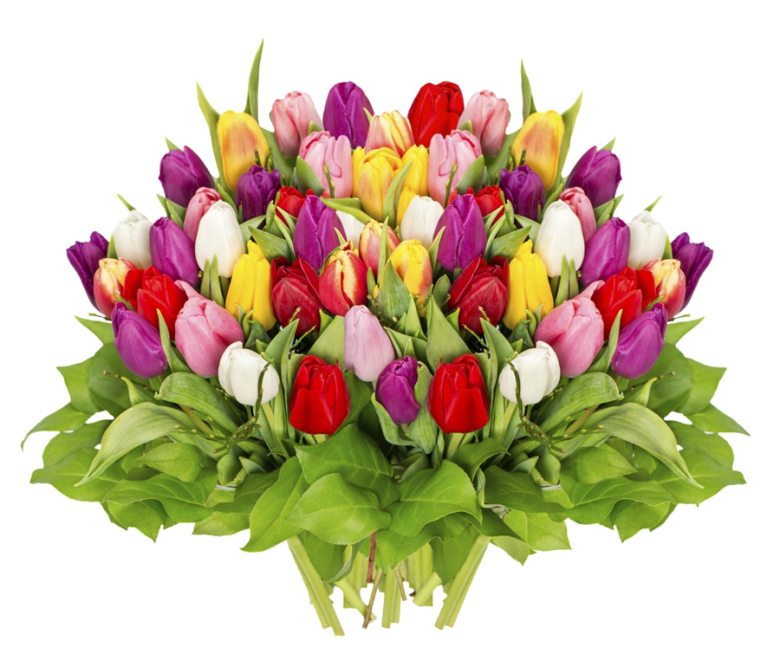 ¡El estudio La alimentación de mi babé le desea Feliz Cumpleaños!TEXT MESSAGE“¡El estudio La alimentación de mi babé le desea Feliz Cumpleaños!”